Каратузский сельсовет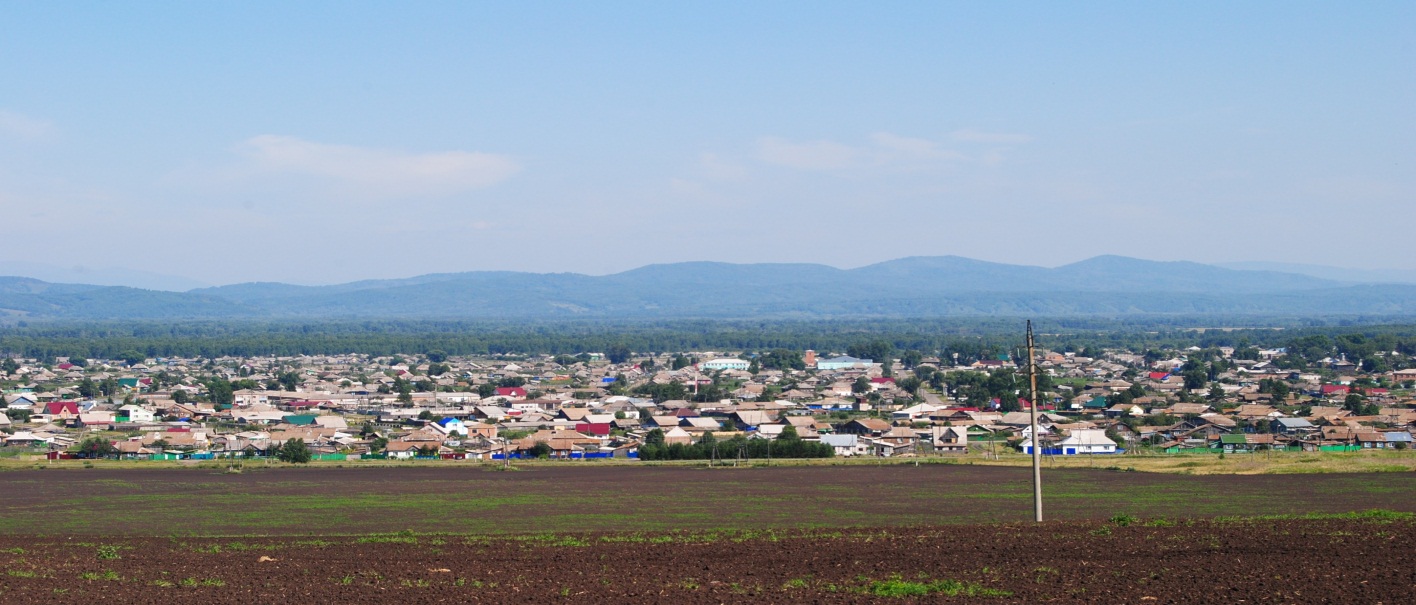 № 11 (344) от 2 декабря 2021 г.с. Каратузское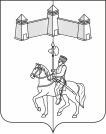 АДМИНИСТРАЦИЯ КАРАТУЗСКОГО СЕЛЬСОВЕТАПОСТАНОВЛЕНИЕО проведении Конкурса на лучшее праздничное оформление «Новогоднее настроение»Руководствуясь пунктами 7, 14, 17 Устава Каратузского сельсовета Каратузского района Красноярского края, в целях создания условий для массового отдыха жителей сельсовета, повышения эстетического и художественного уровня новогоднего оформления села, создания праздничного настроения для жителей и гостей района в новогодние и рождественские праздникиПОСТАНОВЛЯЮ:1. Провести в период с 13.12.2021г. по 23.12.2021г. конкурс на лучшее праздничное оформление «Новогоднее настроение».2. Утвердить Положение о проведении конкурса на лучшее праздничное оформление «Новогоднее настроение» (Приложение 1).3. Утвердить состав комиссии по подведению итогов конкурса (Приложение 2).4. Рекомендовать руководителям учреждений и организаций всех форм собственности, индивидуальным предпринимателям, физическим лицам, в целях улучшения эстетического облика и привлекательности села, принять участие в конкурсе.5. Контроль за исполнением настоящего постановления оставляю за собой.6. Постановление вступает в силу со дня официального опубликования на сайте администрации Каратузского сельсовета и в официальном печатном издании «Каратузский вестник». Приложение № 1к Постановлению № 187-Пот 23.11.2021г.ПОЛОЖЕНИЕо проведении Конкурса на лучшее праздничное оформление «Новогоднее настроение»1. Общие положения1.1. Настоящее Положение о проведении Конкурса на лучшее праздничное оформление «Новогоднее настроение» определяет порядок проведения Конкурса на лучшее новогоднее оформление домов, зданий организаций всех форм собственности и(или) прилегающих к ним территорий (далее - Конкурс).1.2. Организаторами Конкурса являются Каратузский сельский Совет депутатов, администрация Каратузского сельсовета.1.3. Конкурс проводится с целью создания праздничной атмосферы для жителей и гостей села в предновогодние дни, новогодние и рождественские праздники, повышения эстетической культуры населения.1.4. Задачи Конкурса:- улучшение качества художественного оформления и благоустройства села Каратузское к новогодним праздникам.- поддержка и развитие новых форм дизайнерских решений в оформлении зданий и территории села.- привлечение к участию в работе по праздничному новогоднему оформлению населения, индивидуальных предпринимателей и организаций.- развитие творческой и общественной активности населения.1.5. Конкурс проводится по следующим номинациям:«Новогодний калейдоскоп» - новогоднее оформление фасадов зданий, ограждений, прилегающих территорий и деревьев с возможным использованием новогодних украшений (световых элементов, праздничной иллюминации, игрушек, мишуры, лент и др.) государственных и муниципальных учреждений, индивидуальных предпринимателей;«Чудеса зимы» - новогоднее оформление фасадов зданий, ограждений, прилегающих территорий и деревьев с возможным использованием новогодних украшений (световых элементов, праздничной иллюминации, игрушек, мишуры, лент и др.) предприятий и организаций.«Новый год в моем окне» - новогоднее оформление окон зданий с использованием техники рисунка, аппликации, оригами или моделирования художественных композиций на плоскости с возможным использованием новогодних украшений (световых элементов, праздничной иллюминации, игрушек, мишуры, лент и др.).«Чудесный двор» - новогоднее оформление дворовой территории и(или) прилегающей территории дома (усадьбы) с применением художественных решений (дизайна) оформления с возможным использованием новогодних украшений (световых элементов, праздничной иллюминации, игрушек, мишуры, лент и др.);«Новогодняя лестница» - новогоднее оформление подъезда многоквартирного дома, включая входную группу, лестничные клетки, лестничные марши, с возможным использованием новогодних украшений (световых элементов, праздничной иллюминации, игрушек, мишуры, лент и др.);«Новогоднее царство» - внутреннее новогоднее оформление помещения зданий государственных и муниципальных учреждений, индивидуальных предпринимателей, предприятий и организаций (офиса, торгового зала, фойе и др.) с возможным использованием новогодних украшений (световых элементов, праздничной иллюминации, игрушек, мишуры, лент и др.).2. Участники Конкурса2.1. Участниками Конкурса являются:- государственные и муниципальные учреждения;- предприятия, организации всех форм собственности, индивидуальные предприниматели;- жители села. 2.2. Участники конкурса могут участвовать в нескольких номинациях.3. Организация и проведение Конкурса3.1. Конкурс проводится в период с 13 декабря по 23 декабря 2021 года.3.2. Заявки для участия в Конкурсе с приложением фотоматериала, согласно Приложения к Положению, принимаются в приёмной администрации Каратузского сельсовета по адресу: с. Каратузское, ул.Ленина, д.30, кабинет №6, тел. 21-4-42, 22-6-51 или на адрес электронной почты: karatss@mail.ru, karatyzdeputat@mail.ru.3.3. Подготовку, проведение, подведение итогов конкурса осуществляет конкурсная комиссия, утверждённая Постановлением администрации Каратузского сельсовета.3.4. Комиссия производит осмотр с выездом на место представленных на конкурс объектов с применением видео- и (или) фотосъемки, для оценки в соответствии с критериями, определенным настоящим Положением и определения результатов Конкурса. 4. Критерии оценки конкурсаОценка производится членами конкурсной комиссии по 10-бальной системе по следующим критериям:4.1. Критерии оценки номинации «Новогодний калейдоскоп»:-соответствие требованиям номинации;-соответствие стиля оформления новогодней тематике;- наличие новогодних атрибутов (новогодняя ель, гирлянды, новогодние игрушки, сказочные персонажи (Дед Мороз, Снегурочка, Снеговик и другие) и т.п.);- единство стиля оформления;- целостность композиции;- оригинальность решений;- художественная и эстетическая зрелищность;- применение нестандартных творческих и технических решений;- использование современных технологий светового оформления;4.2. Критерии оценки номинации «Чудеса зимы»:- комплексное художественное решение (дизайн) оформления здания и прилегающей территории новогодними атрибутами и символикой;- наличие и красочное оформление новогодней ели;- уникальность идей праздничного оформления;- использование световых элементов, праздничной иллюминации;- использование нестандартных технических решений в оформлении;- наличие скульптурных композиций, ледяных или снежных фигур, сказочных персонажей, горок и т.д.;- оригинальность конструкций, их эстетическое оформление;- общее санитарное состояние территории.4.3. Критерии оценки номинации «Новый год в моем окне»:- оригинальность идеи;- сюжетное оформление согласно праздничной тематике;- цветовое оформление;- художественная и эстетическая зрелищность;- оригинальное композиционное решение;- масштаб выполненной работы;- выразительность и мастерство исполнения.4.4. Критерии оценки номинации «Чудесный двор»:- оригинальность идеи;- применение нестандартных творческих и технических решений;- использование современных технологий светового оформления;- санитарно-техническое состояние объекта и прилегающей к нему территории;- наличие новогодней ёлки и (или) снежных скульптур, зимней горки и др.4.5. Критерии оценки номинации «Новогодняя лестница»:- творческий подход;- оригинальность;- композиционное решение;- разнообразие новогодних украшений;- эстетическое состояние подъезда.4.6. Критерии оценки номинации «Новогоднее царство»:- единство стиля оформления;- оригинальность идеи;- художественная и эстетическая зрелищность;- сюжетное оформление согласно праздничной тематике;- оригинальное композиционное решение;- масштаб выполненной работы;- соответствие техники безопасности, правилам пожарной безопасности;- оформление форменной одежды персонала (предусматривает наличие в форменной одежде персонала элементов новогодней тематики);5. Подведение итогов Конкурса и награждение победителей5.1. Подведение итогов Конкурса осуществляется на заседании комиссии по подведению итогов Конкурса 23.12.2021 года.5.2. Комиссия проводит оценку конкурсных объектов и по результатам оценок определяет одного победителя в каждой из номинаций по установленным критериям. Результаты Конкурса оформляются протоколом, который подписывается членами комиссии.5.3. Финансирование конкурса проводится за счет средств МБУК «КС Каратузского района».5.4. Победители Конкурса в каждой номинации награждаются ценными подарками и дипломами.5.5. Участники Конкурса награждаются подарками и благодарственными письмами.5.6. Церемония вручения наград будет проходить на открытии главной ёлки села, дата, время и место проведения определяется администрацией Каратузского района.Приложение к Положению о проведении конкурсаЗаявка на участие в конкурсе на лучшее праздничное оформление«Новогоднее настроение»в номинации _____________________________________________________1. Участник ________________________________________________________наименование предприятия, учреждения, Ф.И.О. участника, старосты МКД____________________________________________________________________________________________________________________________________2. Текстовая часть (кратко отразить проведённую работу 
по выполнению показателей конкурса):3. Приложение к заявке:Фотоматериалы в печатном цветном изображении формата не менее 9х12, по количеству не менее 7 фото или в электронном формате 
с разрешением *.JPEG (*.JPG), не менее 1024 dpi, размер каждой фотографии не менее 3 Mb.Подпись участника (руководителя) _____________ ______________________(расшифровка)Дата_____________________ Приложение № 2к Постановлению № 187-Пот 23.11.2021 г.Состав комиссии по подведению итогов конкурса на лучшее праздничное оформление«Новогоднее настроение»АДМИНИСТРАЦИЯ КАРАТУЗСКОГО СЕЛЬСОВЕТАПОСТАНОВЛЕНИЕОб исполнении бюджета Каратузского сельсовета за 9 месяцев 2021 годаВ соответствии с пунктом 5 статьи 264.2 Бюджетного кодекса Российской Федерации, статьей 7 Устава Каратузского сельсовета, пунктом 4 статьи 21 Положения о бюджетном процессе в Каратузском сельсовете, утвержденным Решением Каратузского сельского Совета депутатов от 07.06.2017г. №10-71 ПОСТАНОВЛЯЮ:1. Утвердить отчет об исполнении бюджета Каратузского сельсовета 
за 9 месяцев 2021 года по доходам в сумме 39747,49  тыс. рублей, по расходам в сумме 40144,27 тыс. рублей, дефицит бюджета 396,78 тыс. рублей по следующим показателям:1.1. источники внутреннего финансирования дефицита бюджета Каратузского сельсовета за 9 месяцев 2021 года, согласно Приложению 1 к настоящему Постановлению;1.2. доходы бюджета Каратузского сельсовета за 9 месяцев 2021 года, согласно Приложению 2 к настоящему Постановлению;1.3. распределения расходов бюджета Каратузского сельсовета по разделам и подразделам классификации расходов бюджетов Российской Федерации за 9 месяцев 2021 года, согласно Приложению 3 к настоящему Постановлению;1.4. расходов бюджета Каратузского сельсовета, согласно ведомственной структуры расходов бюджета Каратузского сельсовета за 9 месяцев 2021, согласно Приложению 4 к настоящему Постановлению.2. Постановление вступает в силу со дня его принятия и подлежит опубликованию в печатном издании органа местного самоуправления Каратузского сельсовета «Каратузский вестник».«Об исполнении бюджета Каратузского сельсовета за  9 месяцев 2021 года»Параметры бюджета:Доходы  39747,49 тыс. рублейРасходы 40144,27 тыс. рублейДефицит  396,78 тыс. рублейБюджет Каратузского сельсовета по доходам за 9 месяцев 2021г. исполнен на 43,25 % к уточненному плану, который составил 91908,26 тыс. руб. Уточненный план увеличился к первоначальному плану на 56296,07 тыс. руб. или на 258,08 %.Бюджет Каратузского сельсовета по расходам за 9 месяцев 2021г. исполнен на 42,92% к уточненному плану, который составил 93529,20 тыс. руб. Уточненный план по расходам увеличился к первоначальному на 57917,01 тыс. руб., или на 262,63 %.Источники внутреннего финансирования дефицита бюджета Каратузского сельсовета за 9 месяцев 2021г. составили – 396,78 тыс. руб.I ДОХОДЫ:Налоговые и неналоговые доходы: план – 10972,90 тыс. руб. исполнение 4973,84 тыс. руб. (45,33%), в том числе:Налог на доходы физических лиц: план – 2248,00 тыс. руб., исполнение – 1135,67 тыс. руб. – 63,86 %.Налоги на товары (работы, услуги), реализуемые на территории РФ: акцизы по подакцизным товарам: план – 1273,90 тыс. руб., исполнение – 944,65 тыс. руб. – 74,15 %.Налог на совокупный доход (единый сельскохозяйственный налог): 
план – 36 тыс. руб., исполнение – 42,01 тыс. руб. -  116,70 %.Налог на имущество: план – 7377,00 тыс. руб., исполнение – 2429,3 тыс. руб. -  32,93 %.Безвозмездные поступления от других бюджетов бюджетной системы РФ:уточненный план – 80935,35 тыс. руб., исполнение за 9 месяцев 2021г. составляет 34773,65 тыс. руб., 42,96 % к уточненному плану, в том числе:Дотации бюджетам субъектов РФ и муниципальных образований:
план –11126,40 тыс. руб., исполнение – 9876,03 тыс. руб. (88,76%)Иные межбюджетные трансферты бюджетной системы Российской Федерации поселений: уточненный план – 69769,85 тыс. руб., исполнение – 24897,62 тыс. руб. (35,69 %)Субвенции бюджетам сельских поселений на выполнение государственных полномочий по созданию и обеспечению деятельности административных комиссий: план – 39,10 тыс. руб., исполнение – 0 тыс. руб. исполнение 0%.II РАСХОДЫ:Бюджет Каратузского сельсовета по разделам бюджетной классификации:Раздел 0100 " Общегосударственные вопросы ", план – 9033,99 тыс. руб., исполнение – 6206,59 тыс. руб., исполнение 68,70 %.Раздел 0300 "Национальная безопасность и правоохранительная деятельность", уточненный план – 652,02 тыс. руб.,  исполнение – 620,93 тыс. руб. – 95,23 % к уточненному плану.Раздел 0400 "Национальная экономика", уточненный план – 12523,93 тыс. руб., исполнение – 3056,11 тыс. руб. -  24,4 % к уточненному плану.Раздел 0500 "Жилищно-коммунальное хозяйство", уточненный план – 63340,84 тыс. руб., исполнение – 24357,79 тыс. руб. - 38,46 % к уточненному плану.Раздел 0800 "Культура, кинематография", план – 7635,78 тыс. руб., исполнение – 5726,79 тыс. руб. -  75 %.Раздел 0900 "Здравоохранение", план – 42,40 тыс. руб., исполнение – 4,54 тыс. руб. – 10,72 %.Раздел 1000 "Социальная политика", план –284,16 тыс. руб., исполнение – 171,51 тыс. руб.–60,36 %.Раздел 1403 Межбюджетные трансферты общего характера план – 16,08 тыс. руб., исполнение – 0,00 тыс.руб.-0 %.Главный бухгалтер                                       Е.Е. ИвановаАДМИНИСТРАЦИЯ КАРАТУЗСКОГО СЕЛЬСОВЕТАПОСТАНОВЛЕНИЕО принятии дополнительных мер, направленных на предупреждение чрезвычайных ситуации в период новогодних и рождественских праздников 2021-2022 годов.В соответствии с Федеральным законом от 21.12.1994 № 68-ФЗ «О защите населения и территорий от чрезвычайных ситуаций природного и техногенного характера»,  руководствуясь Уставом муниципального образования «Каратузский сельсовет» в целях принятия дополнительных мер, направленных на предупреждение чрезвычайных ситуаций в период новогодних и рождественских праздников 2021-2022 годов, ПОСТАНОВЛЯЮ:        1.    Установить круглосуточное дежурство ответственных должностных лиц администрации Каратузского сельсовета на выходные и праздничные дни, с 30 декабря 2021 года по 09 января 2022 года , согласно графику (приложение №1).         2. Создать на базе службы благоустройства администрации Каратузского сельсовета мобильно- аварийную бригаду с обеспечением автотранспортом, спецтехникой, материально-техническими средствами для устранения последствий в случае возникновения чрезвычайной ситуации в период выходных и  рождественских праздников 2021- 2022годов ( приложение №2)3.  Строго регламентировать массовые мероприятия исходя из требований техники безопасности, пожарной безопасности и с соблюдением эпидемиологических норм, направленных на нераспространение СOVID-19;4.   Организовать дополнительные проверки пожарной сигнализации, состояния источников наружного противопожарного водоснабжения, состояния проездов и подъездов к населенным пунктам, жилым домам, подведомственным объектам и объектам, задействованным в праздничных мероприятиях.        5.  Настоящее постановление вступает в силу со дня его подписания и подлежит размещению на официальном сайте администрации Каратузского сельсовета.        6.      Контроль над выполнением настоящего постановления оставляю за собой.Приложение №1 к постановлению администрации Каратузского сельсовета от 29.11.2021 №189Графикдежурства ответственных должностных лиц, с 30 декабря 2021 года по 09 января 2022 годаПриложение № 2к Постановлению Главы Каратузского сельсовета
от 29.11.2021г.  № 189-П СОСТАВАварийной бригады в случае возникновения чрезвычайных ситуаций в период выходных и праздничных дней с 30 декабря 2021 года по 09 января 2022 года.Выпуск номера подготовила администрация Каратузского сельсовета.Тираж: 50 экземпляров.Адрес: село Каратузское улица Ленина 3023.11.2021г.с. Каратузское№ 187 -ПГлава Каратузского сельсоветаА.А.Саар№Адрес объекта КонкурсаФ.И.О. контактного лицаКонтактный телефон, электронный адрес1.Болмутенко Алена Михайловна-заместитель главы администрации Каратузского сельсовета;Вилль Елена Ивановна-ведущий специалист по социальным вопросам, кадастру недвижимости и лесному контролю;Матвеева Анна Александровнаведущий специалист по правовым вопросам администрации Каратузского сельсоветаСиницина Марина Сергеевна-ведущий специалист отдел строительства и ЖКХ администрации Каратузского района (по согласованию);Фатюшина Мария Александровна-заместитель председателя Каратузского районного Совета депутатов 
(по согласованию);Федосеева Оксана Владимировна-председатель Каратузского сельского Совета депутатов (по согласованию);Ходаков Андрей Сергеевич-ведущий специалист по вопросам ЖКХ, благоустройства, транспорта и строительства;Штукатурова Наталья Николаевна-депутат Каратузского сельского Совета депутатов (по согласованию).23.11.2021 г.с. Каратузское№ 188-ПГлава Каратузского сельсоветаА.А. СаарПриложение № 1   Приложение № 1   к постановлению администрации Каратузского сельсовета  № 188-П от 23.11.21 г. "Об исполнении бюджета Каратузского сельсовета за 9 месяцев 2021 года"к постановлению администрации Каратузского сельсовета  № 188-П от 23.11.21 г. "Об исполнении бюджета Каратузского сельсовета за 9 месяцев 2021 года"к постановлению администрации Каратузского сельсовета  № 188-П от 23.11.21 г. "Об исполнении бюджета Каратузского сельсовета за 9 месяцев 2021 года"Источники внутреннего финансирования дефицита бюджета Каратузского сельсовета за 9 месяцев 2021 год Источники внутреннего финансирования дефицита бюджета Каратузского сельсовета за 9 месяцев 2021 год Источники внутреннего финансирования дефицита бюджета Каратузского сельсовета за 9 месяцев 2021 год Источники внутреннего финансирования дефицита бюджета Каратузского сельсовета за 9 месяцев 2021 год Источники внутреннего финансирования дефицита бюджета Каратузского сельсовета за 9 месяцев 2021 год № п/пКод источника финансирования по КИВф, КИВ нФНаименование кода группы, подгруппы,статьи, вида источников финансирования дефицита бюджета ,кода классификации операций сектора государственного управления,относящихся к источникам финансирования дефицита бюджета РФСумма на 2021 г.Уточненная сумма на 2021 г.Исполнено 2021г.% исполнения№ п/пКод источника финансирования по КИВф, КИВ нФНаименование кода группы, подгруппы,статьи, вида источников финансирования дефицита бюджета ,кода классификации операций сектора государственного управления,относящихся к источникам финансирования дефицита бюджета РФСумма на 2021 г.Уточненная сумма на 2021 г.Исполнено 2021г.% исполнения№ п/пКод источника финансирования по КИВф, КИВ нФНаименование кода группы, подгруппы,статьи, вида источников финансирования дефицита бюджета ,кода классификации операций сектора государственного управления,относящихся к источникам финансирования дефицита бюджета РФСумма на 2021 г.Уточненная сумма на 2021 г.Исполнено 2021г.% исполнения№ п/пКод источника финансирования по КИВф, КИВ нФНаименование кода группы, подгруппы,статьи, вида источников финансирования дефицита бюджета ,кода классификации операций сектора государственного управления,относящихся к источникам финансирования дефицита бюджета РФСумма на 2021 г.Уточненная сумма на 2021 г.Исполнено 2021г.% исполнения№ п/пКод источника финансирования по КИВф, КИВ нФНаименование кода группы, подгруппы,статьи, вида источников финансирования дефицита бюджета ,кода классификации операций сектора государственного управления,относящихся к источникам финансирования дефицита бюджета РФСумма на 2021 г.Уточненная сумма на 2021 г.Исполнено 2021г.% исполнения160001000000000000000Источники внутреннего финансирования дефицита бюджета0,001620,95396,7824,482.60001050000000000000Изменение остатков средств на счетах по учету средств бюджета0,001620,95396,7824,483.60001050200000000500Увеличение прочих остатков средств бюджетов-35612,19-91908,25-39747,4943,254.60001050201100000510Увеличение прочих остатков денежных средств бюджетов поселений-35612,19-91908,25-39 747,4943,255.60001050200000000600Уменьшение  прочих остатков средств бюджетов35612,1993529,2040144,2742,926.60001050201000000610Уменьшение прочих остатков денежных средств бюджетов35612,1993529,2040144,2742,927.60001050201100000610Уменьшение прочих остатков денежных средств бюджетов сельских поселений35612,1993529,2040144,2742,92Приложение №2к постановлению администрации Каратузского сельсовета  №188-П от  23.11.2021 г. "Об исполнении бюджета Каратузского сельсовета за 9 месяцев 2021 года"к постановлению администрации Каратузского сельсовета  №188-П от  23.11.2021 г. "Об исполнении бюджета Каратузского сельсовета за 9 месяцев 2021 года"Доходы Каратузского сельского совета за 9 месяцев 2021 год Доходы Каратузского сельского совета за 9 месяцев 2021 год Доходы Каратузского сельского совета за 9 месяцев 2021 год Доходы Каратузского сельского совета за 9 месяцев 2021 год Доходы Каратузского сельского совета за 9 месяцев 2021 год Доходы Каратузского сельского совета за 9 месяцев 2021 год Доходы Каратузского сельского совета за 9 месяцев 2021 год Доходы Каратузского сельского совета за 9 месяцев 2021 год Доходы Каратузского сельского совета за 9 месяцев 2021 год Доходы Каратузского сельского совета за 9 месяцев 2021 год Доходы Каратузского сельского совета за 9 месяцев 2021 год № строкиКод классификации доходов бюджетаКод классификации доходов бюджетаКод классификации доходов бюджетаКод классификации доходов бюджетаКод классификации доходов бюджетаКод классификации доходов бюджетаКод классификации доходов бюджетаКод классификации доходов бюджетаНаименование кода классификации доходов бюджетаСумма на 2021 годУточненный план 2021 годИсполнено за  2021 год% исполнения№ строкикод главного администраторакод группыкод подгруппыкод статьикод подстатьикод элементакод группы подвидакод аналитической группы подвидаНаименование кода классификации доходов бюджетаСумма на 2021 годУточненный план 2021 годИсполнено за  2021 год% исполнения123456789101112130100010000000000000000НАЛОГОВЫЕ И НЕНАЛОГОВЫЕ ДОХОДЫ10 972,9010 972,904 973,8445,330218210100000000000000НАЛОГИ НА ПРИБЫЛЬ, ДОХОДЫ2 248,002 248,001 435,6763,860318210102000010000110Налог на доходы физических лиц2 248,002 248,001 435,6763,860418210102010010000110Налог на доходы физических лиц с доходов, источником которых является налоговый агент, за исключением доходов, в отношении которых исчисление и уплата налога осуществляются в соответствии со статьями 227, 227.1 и 228 Налогового кодекса Российской Федерации2 248,002 248,001 411,0862,770518210102020010000110Налог на доходы физических лиц с доходов, полученных от осуществления деятельности физическими лицами, зарегистрированными в качестве индивидуальных предпринимателей, нотариусов, занимающихся частной практикой, адвокатов, учредивших адвокатские кабинеты, и других лиц, занимающихся частной практикой в соответствии со статьей 227 Налогового кодекса Российской Федерации0,000,007,2100,000618210102030010000110Налог на доходы физических лиц с доходов, полученных физическими лицами в соответствии со статьей 228 Налогового кодекса Российской Федерации0,000,0017,4100,000700010300000000000000НАЛОГИ НА ТОВАРЫ (РАБОТЫ, УСЛУГИ), РЕАЛИЗУЕМЫЕ НА ТЕРРИТОРИИ РОССИЙСКОЙ ФЕДЕРАЦИИ1 273,901 273,90944,6574,150810010302000010000110Акцизы по подакцизным товарам (продукции), производимым на территории Российской Федерации1 273,901 273,90944,6574,150910010302230010000110Доходы от уплаты акцизов на дизельное топливо, подлежащие распределению между бюджетами субъектов Российской Федерации и местными бюджетами с учетом установленных дифференцированных нормативов отчислений в местные бюджеты585,00585,00428,4673,241010010302231010000110Доходы от уплаты акцизов на дизельное топливо, подлежащие распределению между бюджетами субъектов Российской Федерации и местными бюджетами с учетом установленных дифференцированных нормативов отчислений в местные бюджеты (по нормативам, установленным Федеральным законом о федеральном бюджете в целях формирования дорожных фондов субъектов Российской Федерации)585,00585,00428,4673,241110010302240010000110Доходы от уплаты акцизов на моторные масла для дизельных и (или) карбюраторных (инжекторных) двигателей, подлежащие распределению между бюджетами субъектов Российской Федерации и местными бюджетами с учетом установленных дифференцированных нормативов отчислений в местные бюджеты3,303,303,0692,801210010302241010000140Доходы от уплаты акцизов на моторные масла для дизельных и (или) карбюраторных (инжекторных) двигателей, подлежащие распределению между бюджетами субъектов Российской Федерации и местными бюджетами с учетом установленных дифференцированных нормативов отчислений в местные бюджеты (по нормативам, установленным Федеральным законом о федеральном бюджете в целях формирования дорожных фондов субъектов Российской Федерации)3,303,303,0692,801310010302250010000110Доходы от уплаты акцизов на автомобильный бензин, подлежащие распределению между бюджетами субъектов Российской Федерации и местными бюджетами с учетом установленных дифференцированных нормативов отчислений в местные бюджеты769,40769,40588,7676,521410010302251010000110Доходы от уплаты акцизов на автомобильный бензин, подлежащие распределению между бюджетами субъектов Российской Федерации и местными бюджетами с учетом установленных дифференцированных нормативов отчислений в местные бюджеты (по нормативам, установленным Федеральным законом о федеральном бюджете в целях формирования дорожных фондов субъектов Российской Федерации)769,40769,40588,7676,521510010302260010000110Доходы от уплаты акцизов на прямогонный бензин, подлежащие распределению между бюджетами субъектов Российской Федерации и местными бюджетами с учетом установленных дифференцированных нормативов отчислений в местные бюджеты-83,80-83,80-75,6490,261610010302261010000110Доходы от уплаты акцизов на прямогонный бензин, подлежащие распределению между бюджетами субъектов Российской Федерации и местными бюджетами с учетом установленных дифференцированных нормативов отчислений в местные бюджеты (по нормативам, установленным Федеральным законом о федеральном бюджете в целях формирования дорожных фондов субъектов Российской Федерации)-83,80-83,80-75,6490,261718210500000000000000НАЛОГИ НА СОВОКУПНЫЙ ДОХОД36,0036,0042,01116,701818210503000010000110Единый сельскохозяйственный налог36,0036,0042,01116,701918210503010010000110Единый сельскохозяйственный налог36,0036,0042,0116,702018210600000000000110НАЛОГИ НА ИМУЩЕСТВО7 377,007 377,002 429,3032,932118210601000000000110Налог на имущество физических лиц1 527,101 527,10202,9313,292218210601030100000110Налог на имущество физических лиц, взимаемый по ставкам, применяемым к объектам налогообложения, расположенным в границах сельских поселений1 527,101 527,10202,9313,292318210606000000000110Земельный налог5 849,905 849,902 226,3738,062418210606000000000110Земельный налог с организаций3 145,003 145,001 801,0657,272518210606033100000110Земельный налог с организаций, обладающих земельным участком, расположенным в границах сельских поселений3 145,003 145,001 801,0657,272618210606040000000110Земельный налог с физических лиц2 704,902 704,90425,3115,722718210606043100000110Земельный налог с физических лиц, обладающих земельным участком, расположенным в границах сельских поселений2 704,902 704,90425,3115,722818210900000000000000ЗАДОЛЖЕННОСТЬ И ПЕРЕРАСЧЕТЫ ПО ОТМЕНЕННЫМ НАЛОГАМ, СБОРАМ И ИНЫМ ОБЯЗАТЕЛЬНЫМ ПЛАТЕЖАМ0,000,000,000,002960010904000000000110Налоги на имущество0,000,000,000,003060010904050000000110Земельный налог (по обязательствам, возникшим до        1 января 2006 года)
0,000,000,000,003160010904053100000110Земельный налог (по обязательствам, возникшим до 1 января 2006 года), мобилизуемый на территориях сельских поселений0,000,000,000,003260011100000000000000ДОХОДЫ ОТ ИСПОЛЬЗОВАНИЯ ИМУЩЕСТВА, НАХОДЯЩЕГОСЯ В ГОСУДАРСТВЕННОЙ И МУНИЦИПАЛЬНОЙ СОБСТВЕННОСТИ38,0038,0064,80170,53336001110500000000120Доходы, получаемые в виде арендной либо иной платы за передачу в возмездное пользование государственного и муниципального имущества (за исключением имущества бюджетных и автономных учреждений, а также имущества государственных и муниципальных унитарных предприятий, в том числе казенных)0,000,0043,93100,00346001110502510000120Доходы, получаемые в виде арендной либо иной платы за передачу в возмездное пользование государственного и муниципального имущества (за исключением имущества бюджетных и автономных учреждений, а также имущества государственных и муниципальных унитарных предприятий, в том числе казенных)0,000,0043,93100,00356001110502500000120Доходы, получаемые в виде арендной платы, а также средства от продажи права на заключение договоров аренды за земли, находящиеся в собственности сельских поселений (за исключением земельных участков муниципальных бюджетных и автономных учреждений)0,000,0043,93100,003660011109000000000120Прочие доходы от использования имущества и прав, находящихся в государственной и муниципальной собственности (за исключением имущества бюджетных и автономных учреждений, а также имущества государственных и муниципальных унитарных предприятий, в том числе казенных)38,0038,0020,8754,933760011109040000000120Прочие поступления от использования имущества, находящегося в государственной и муниципальной собственности (за исключением имущества бюджетных и автономных учреждений, а также имущества государственных и муниципальных унитарных предприятий, в том числе казенных)
38,0038,0020,8754,933860011109045100000120Прочие поступления от использования имущества, находящегося в собственности сельских поселений (за исключением имущества муниципальных бюджетных и автономных учреждений, а также имущества муниципальных унитарных предприятий, в том числе казенных)38,0038,0020,8754,933960011600000000000000ШТРАФЫ, САНКЦИИ, ВОЗМЕЩЕНИЕ УЩЕРБА0,000,000,52100,004060011602000020000140Административные штрафы, установленные законами субъектов Российской Федерации об административных правонарушениях0,000,000,52100,004160011602020020000140Административные штрафы, установленные законами субъектов Российской Федерации об административных правонарушениях, за нарушение муниципальных правовых актов
 
0,000,000,52100,004260011700000000000000ПРОЧИЕ НЕНАЛОГОВЫЕ ДОХОДЫ0,000,0056,88100,004360011701000000000180Невыясненные поступления0,000,0056,88100,004460011701050100000180Невыясненные поступления, зачисляемые в бюджеты сельских  поселений0,000,0056,88100,004560020000000000000000БЕЗВОЗМЕЗДНЫЕ ПОСТУПЛЕНИЯ24 639,2980 935,3534 773,6542,964660020200000000000000БЕЗВОЗМЕЗДНЫЕ ПОСТУПЛЕНИЯ ОТ ДРУГИХ БЮДЖЕТОВ БЮДЖЕТНОЙ СИСТЕМЫ РОССИЙСКОЙ ФЕДЕРАЦИИ24 639,2980 935,3534 773,6542,964760020210000000000150Дотации бюджетам бюджетной системы Российской Федерации11 126,4011 126,409 876,0388,764860020215001000000150Дотации на выравнивание бюджетной обеспеченности11 126,4011 126,409 876,0388,764960020215001100000150Дотации бюджетам сельских поселений на выравнивание бюджетной обеспеченности11 126,4011 126,409 876,0388,7650600 20215001102711150Дотации бюджетам сельских поселений на выравнивание бюджетной обеспеченности6 125,106 125,106 125,10100,005160020215001107601150Дотации бюджетам сельских поселений на выравнивание бюджетной обеспеченности5 001,305 001,303 750,9375,005260020230000000000150Субвенции бюджетам бюджетной системы Российской Федерации35,3039,100,000,005360020230024000000150Субвенции местным бюджетам на выполнение передаваемых полномочий субъектов Российской Федерации35,3039,100,000,005460020230024107514150Субвенции бюджетам сельских поселений на выполнение государственных полномочий по созданию и обеспечению деятельности административных комиссий.35,3039,100,000,005560020240000000000150Иные межбюджетные трансферты13 477,5969 769,8524 897,6235,695660020249999000000150Иные межбюджетные трансферты, передаваемые бюджетам13 477,5969 769,8524 897,6235,695760020249999100000150Иные межбюджетные трансферты, передаваемые бюджетам сельских поселений13 477,5969 769,8524 897,6235,695860020249999101060150Прочие межбюджетные трансферты, передаваемые бюджетам сельских поселений (на реализацию мероприятий, направленных на повышение безопасности дорожного движения, за счет средств дорожного фонда Красноярского края в рамках подпрограммы "Повышение безопасности дорожного движения в Каратузском районе" муниципальной программы "Развитие транспортной системы Каратузского района").0,00282,900,000,005960020249999102721150Иные межбюджетные трансферты на поддержку мер по обеспечению сбалансированности бюджетов сельских поселений4 406,215 577,503 480,262,406060020249999102990150Иные межбюджетные трансферты, передаваемые бюджетам сельских поселений на обустройство и востановления воинских захоронений.42,0046,6746,7100,006160020249999107395150Прочие межбюджетные трансферты, передоваемые бюджетам сельских поселений (на осуществление дорожной деятельности в целях решения задач социально - экономического развития территорий за счет средств дорожного фонда Красноярского края0,002 480,000,00,006260020249999107412150Иные межбюджетные трансферты бюджетам сельских поселений на обеспечение первичных мер пожарной безопасности577,90577,90577,90100,006360020249999107427150Иные межбюджетные трансферты бюджетам сельских поселений на обустройство участков улично-дорожной сети вблизи образовательных организаций для обеспечения безопасности дорожного движения за счет средств дорожного фонда Красноярского края0,000,000,000,006460020249999107451150Прочие межбюджетные трансферты бюджетам сельских поселений для поощрения муниципальных образований - победителей конкурса лучших проектов создания комфортной городской среды в рамках подпрограммы "Поддержка муниципальных проектов и мероприятий по благоустройству территорий" муниципальной программы "Содействие развитию местного самоуправления Каратузского района"0,0010 000,0010 000,00100,006560020249999107508150Иные межбюджетные трансферты бюджетам сельских поселений  на содержание автомобильных дорог общего пользования местного значения за счет средств дорожного фонда Красноярского края2 155,322 155,322 155,32100,006660020249999107509150Иные межбюджетные трансферты бюджетам сельских поселений на капитальный ремонт и ремонт автомобильных дорог общего пользования местного значения за счет средств дорожного фонда Красноярского края.6 258,306 258,300,000,006760020249999107555150Иные межбюджетные трансферты бюджетам сельских поселений на организацию и проведение акарицидных обработок мест массового отдыха населения37,8637,860,000,006860020249999107742150Прочие межбюджетные трансферты на расходы за счет субсидии на осуществление расходов, направленных на реализацию мероприятий по поддержке местных инициатив территорий городских и сельских поселений в рамках отдельных мероприятий муниципальной программы "Содействие развитию местного самоуправления Каратузского района"0,0042 000,008 284,1719,726960020249999107745150Прочие межбюджетные трансферты, передаваемые бюджетам сельских поселений (за содействие развитию налогового потенциала)0,007,007,00100,007060020249999107749150Прочие межбюджетные трансферты бюджетам сельских поселений (для реализации проектов по решению вопросов местного значения сельских поселений в рамках подпрограммы "Поддержка муниципальных проектов и мероприятий по благоустройству территорий" муниципальной программы "Содействие развитию местного самоуправления Каратузского района")0,00346,40346,40100,007160020000000000000000 ПРОЧИЕ БЕЗВОЗМЕЗДНЫЕ ПОСТУПЛЕНИЯ0,000,000,000,00ВСЕГОВСЕГОВСЕГОВСЕГОВСЕГОВСЕГОВСЕГОВСЕГОВСЕГОВСЕГО35 612,1991 908,2639 747,4943,25Приложение № 3Приложение № 3к постановлению администрации Каратузского сельсовета  №188-П от 23.11.21 г. "Об исполнении бюджета Каратузского сельсовета за 9 месяцев 2021 года"к постановлению администрации Каратузского сельсовета  №188-П от 23.11.21 г. "Об исполнении бюджета Каратузского сельсовета за 9 месяцев 2021 года"к постановлению администрации Каратузского сельсовета  №188-П от 23.11.21 г. "Об исполнении бюджета Каратузского сельсовета за 9 месяцев 2021 года"к постановлению администрации Каратузского сельсовета  №188-П от 23.11.21 г. "Об исполнении бюджета Каратузского сельсовета за 9 месяцев 2021 года" Распределение расходов бюджета Каратузского сельсовета по разделам и подразделам классификации расходов бюджетов Российской Федерации за 9 месяцев 2021 года  Распределение расходов бюджета Каратузского сельсовета по разделам и подразделам классификации расходов бюджетов Российской Федерации за 9 месяцев 2021 года  Распределение расходов бюджета Каратузского сельсовета по разделам и подразделам классификации расходов бюджетов Российской Федерации за 9 месяцев 2021 года  Распределение расходов бюджета Каратузского сельсовета по разделам и подразделам классификации расходов бюджетов Российской Федерации за 9 месяцев 2021 года  Распределение расходов бюджета Каратузского сельсовета по разделам и подразделам классификации расходов бюджетов Российской Федерации за 9 месяцев 2021 года № строкиНаименование главных распорядителей наим показателей бюджетной классификациираздел, подразделСумма на 2021 г.Уточненная Сумма на 2021 г.Исполнено за 2021 г. % исполнения№ строкиНаименование главных распорядителей наим показателей бюджетной классификациираздел, подразделСумма на 2021 г.Уточненная Сумма на 2021 г.Исполнено за 2021 г. % исполнения№ строкиНаименование главных распорядителей наим показателей бюджетной классификациираздел, подразделСумма на 2021 г.Уточненная Сумма на 2021 г.Исполнено за 2021 г. % исполнения1Общегосударственные вопросы.01009 113,259 033,996 206,5968,702Функционирование  высшего  должностного лица   субъекта Российской Федерации  и муниципального образования01021 096,681 096,68824,3875,173Функционирование законодательных(представительных)органов государственной власти и представительных органов муниципального образования0103913,94913,94610,4866,804Функционирование Правительства Российской Федерации,высших исполнительных органов государственной власти субъектов Российской Федерации , местных администраций01044 632,234 589,173 244,6170,705Резервные фонды011140,000,000,000,006Другие общегосударственные вопросы01132 430,402 434,201 527,1262,747Национальная безопасность и правоохранительная деятельность0300645,50652,02620,9395,238Обеспечение пожарной безопасности0310645,50652,02620,9395,239Национальная экономика04009 752,4812 523,933 056,1124,4010Дорожное хозяйство (дорожные фонды)04099 752,4812 523,933 056,1124,4011Жилищно-коммунальное хозяйство 05008 122,5463 340,8424 357,7938,4612Жилищное хозяйство 050110,0010,000,000,0013Благоустройство 05038 087,9863 306,0224 342,4638,4514Другие вопросы в области жилищно-коммунального хозяйства050524,5624,8215,3361,7615Культура, кинематография  08007 635,787 635,785 726,7975,0016Культура :08017 635,787 635,785 726,7975,0017Здравоохранение090042,4042,404,5410,7218Другие вопросы в области здравоохранения090942,4042,404,5410,7219Социальная  политика1000284,16284,16171,5160,3620Пенсионное обеспечение  1001284,16284,16171,5160,3621Межбюджетные трансферты общего характера бюджетам бюджетной системы Российской федерации140016,0816,080,000,0022Прочие межбюджетные трансферты общего характера 140316,0816,080,000,0023Условно утвержденные расходы0,000,000,000,0024Всего   расходов35 612,1993 529,2040 144,2742,92Приложение № 4Приложение № 4Приложение № 4Приложение № 4к постановлению администрации Каратузского сельсовета №188-П от 23.11.21 г. "Об исполнении бюджета Каратузского сельсовета за 9 месяцев 2021 года"к постановлению администрации Каратузского сельсовета №188-П от 23.11.21 г. "Об исполнении бюджета Каратузского сельсовета за 9 месяцев 2021 года"к постановлению администрации Каратузского сельсовета №188-П от 23.11.21 г. "Об исполнении бюджета Каратузского сельсовета за 9 месяцев 2021 года"к постановлению администрации Каратузского сельсовета №188-П от 23.11.21 г. "Об исполнении бюджета Каратузского сельсовета за 9 месяцев 2021 года"к постановлению администрации Каратузского сельсовета №188-П от 23.11.21 г. "Об исполнении бюджета Каратузского сельсовета за 9 месяцев 2021 года"к постановлению администрации Каратузского сельсовета №188-П от 23.11.21 г. "Об исполнении бюджета Каратузского сельсовета за 9 месяцев 2021 года"Ведомственная структура расходов бюджета Каратузского сельсовета за 9 месяцев 2021 года Ведомственная структура расходов бюджета Каратузского сельсовета за 9 месяцев 2021 года Ведомственная структура расходов бюджета Каратузского сельсовета за 9 месяцев 2021 года Ведомственная структура расходов бюджета Каратузского сельсовета за 9 месяцев 2021 года Ведомственная структура расходов бюджета Каратузского сельсовета за 9 месяцев 2021 года Ведомственная структура расходов бюджета Каратузского сельсовета за 9 месяцев 2021 года Ведомственная структура расходов бюджета Каратузского сельсовета за 9 месяцев 2021 года тыс.руб.№ п/пНаименование главных распорядителей наименование показателей бюджетной классификацииКод ведомстваРаздел, подразделЦелевая статьяВид расходовСумма на 2021 г.уточненный план на 2021 годисполнено за 2021 год% исполнения№ п/пНаименование главных распорядителей наименование показателей бюджетной классификацииКод ведомстваРаздел, подразделЦелевая статьяВид расходовСумма на 2021 г.уточненный план на 2021 годисполнено за 2021 год% исполнения№ п/пНаименование главных распорядителей наименование показателей бюджетной классификацииКод ведомстваРаздел, подразделЦелевая статьяВид расходовСумма на 2021 г.уточненный план на 2021 годисполнено за 2021 год% исполнения1администрация Каратузского сельсовета2Общегосударственные вопросы60001009 113,259 033,996 206,5968,703Непрограммные расходы органов местного самоуправления600010290000000001 096,681 096,68824,3875,174Функционирование высшего должностного лица субъекта Российской Федерации и муниципального образования600010290200000001 096,681 096,68824,3875,175Глава муниципального образования в рамках непрограммных расходов органов местного самоуправления600010290200002101 096,681 096,68824,3875,176Расходы на выплаты персоналу в целях обеспечения выполнения функций государственными (муниципальными) органами, казенными учреждениями, органами управления государственными внебюджетными фондами600010290200002101001 096,681 096,68824,3875,177Расходы на выплату персоналу государственных (муниципальных) органов600010290200002101201 096,681 096,68824,3875,178Непрограммные расходы органов местного самоуправления60001039000000000913,94913,94610,4866,809Функционирование законодательных (представительных) органов государственной власти и представительных органов муниципального  образования60001039010000000913,94913,94610,4866,8010Руководство и управление в сфере установленных функций органов местного самоуправления по Каратузскому сельскому Совету депутатов в рамках непрограммных расходов органов местного самоуправления60001039010000210913,94913,44610,4866,8311Расходы на выплаты персоналу в целях обеспечения выполнения функций государственными (муниципальными) органами, казенными учреждениями, органами управления государственными внебюджетными фондами60001039010000210100913,94913,44609,9866,7812Расходы на выплату персоналу государственных (муниципальных) органов60001039010000210120913,94913,44609,9866,7813Уплата иных платежей600010309010002108500,000,500,50100,0014Непрограммные расходы органов местного самоуправления600010490000000004 632,234 589,173 244,6170,7015Функционирование Правительства РФ,высших исполнительных органов государственной власти субъектов РФ, местных администраций600010490300000004 632,234 589,173 244,6170,7016Руководство и управление в сфере установленных функций органов   местного самоуправления в рамках непрограммных расходов органов местного самоуправления600010490300002104 632,234 589,173 244,6170,7017Расходы на выплаты персоналу в целях обеспечения выполнения функций государственными (муниципальными) органами, казенными учреждениями, органами управления государственными внебюджетными фондами600010490300002101003 439,973 443,112 635,3076,5418Расходы на выплату персоналу государственных (муниципальных) органов600010490300002101203 439,973 443,112 635,3076,5419Закупка товаров, работ и услуг для государственных (муниципальных) нужд600010490300002102001 185,151 137,08600,4252,8020Иные закупки товаров, работ и услуг для обеспечения государственных (муниципальных) нужд600010490300002102401 143,151 137,08600,4252,8021Расходы на обустройство и восстановление воинских захоронений по финансовому управлению администрации Каратузского района в рамках непрограммных расходов органов местного самоуправления.6000104903002990024042,000,000,000,0022Иные бюджетные ассигнования600010490300002108007,128,988,8999,1023Уплата налогов, сборов и иных платежей 600010490300002108507,128,988,8999,1024Резервные фонды6000111000000000040,000,000,000,0025Муниципальная программа  "Защита населения и территории Каратузского сельсовета от чрезвычайных ситуаций природного и техногенного характера, терроризма и экстримизма, обеспечение пожарной безопасности на 2014-2023 годы"6000111030000000040,000,000,000,0026Подпрограмма "Защита населения и территории Каратузского сельсовета от чрезвычайных ситуаций природного и техногенного характера, на 2014-2023 годы"6000111031000000040,000,000,000,0027Осуществление предуприждения и ликвидации последствий паводка в затапливаемых районах муниципального образования в рамках подпрограммы "Защита населения и территории Каратузского сельсовета от чрезвычайных ситуаций природного и техногенного характера" на 2014-2023 годы, муниципальной программы "Защита населения и территории Каратузского сельсовета от чрезвычайных ситуаций природного и техногенного характера, терроризма и экстремизма, обеспечение пожарной безопасности" на 2014-2023 годы6000111031000001040,000,000,000,0028Закупка товаров, работ и услуг для государственных (муниципальных) нужд6000111031000001020040,000,000,000,0029Иные закупки товаров, работ и услуг для обеспечения государственных (муниципальных) нужд6000111031000001024040,000,000,000,0030Другие общегосударственные вопросы600011300000000002 430,402 434,201 527,1262,7431Муниципальная программа "Защита населения и территории Каратузского сельсовета от чрезвычайных ситуаций природного и техногенного характера, терроризма и экстримизма, обеспечение пожарной безопасности на 2014-2023 годы"6000113030000000019,3019,306,2032,1232Подпрограмма "По профилактике терроризма экстримизма, минимизации и (или) ликвидации последствий проявления терроризма и экстримизма в границах Каратузского сельсовета на 2014-2023 годы"6000113033000000019,3019,306,2032,1233Выполнение антитеррористических мероприятий в рамках подпрограммы "По профилактике терроризма экстремизма, минимизации и (или) ликвидации последствий проявления терроризма и экстремизма в границах Каратузского сельсовета "на 2014-2022 годы, муниципальной программы "Защита населения и территории Каратузского сельсовета от чрезвычайных ситуаций природного и техногенного характера, терроризма и экстремизма, обеспечение пожарной безопасности" на 2014-2022 годы6000113033000002019,3019,306,2032,1234Закупка товаров, работ и услуг для государственных (муниципальных) нужд6000113033000002020019,3019,306,2032,1235Иные закупки товаров, работ и услуг для обеспечения государственных (муниципальных) нужд6000113033000002024019,3019,306,2032,1236Непрограммные расходы органов местного самоуправления6000113900000000035,3039,100,000,0037Фукционирование администрации Каратузского сельсовета в рамках непрограммных расходов6000113903000000035,3039,100,000,0038Расходы на выполнение государственных полномочий по созданию и обеспечению деятельности административных комиссий, в рамках не программных расходов органов местного самоуправления6000113903007514035,3039,100,000,0039Расходы на выплаты персоналу в целях обеспечения выполнения функций государственными (муниципальными) органами, казенными учреждениями, органами управления государственными внебюджетными фондами6000113903007514010016,6716,670,000,0040Расходы на выплату персоналу государственных (муниципальных) органов6000113903007514012016,6716,670,000,0041Закупка товаров, работ и услуг для государственных (муниципальных) нужд6000113903007514020018,6322,430,000,0042Иные закупки товаров, работ и услуг для обеспечения государственных (муниципальных) нужд6000113903007514024018,6322,430,000,0043Функционирование муниципального бюджетного учреждения "Каратузская сельская централизованная бухгалтерия"600011390500000002 375,802 375,801 520,9264,0244Обеспечение деятельности ( оказание услуг) подведомственных учреждений  в рамках непрограммных расходов600011390500002102 375,802 375,801 520,9264,0245Предоставление субсидий бюджетным, автономным учреждениям и иным некоммерческим организациям600011390500002106002 375,802 375,801 520,9264,0246Субсидии бюджетным учреждениям600011390500002106102 375,802 375,801 520,9264,0247Национальная безопасность и правоохранительная деятельность60003000000000000645,50652,02620,9395,2348Обеспечение пожарной безопасности60003100000000000645,50652,02620,9395,2349Муниципальная программа "Защита населения и территории Каратузского сельсовета от чрезвычайных ситуаций природного и техногенного характера, терроризма и экстримизма, обеспечения пожарной безопасности на 2014 - 2023 годы"6000310030000000038,7038,7025,8066,6750Подпрограмма "Обеспечение пожарной безопасности территории Каратузского сельсовета на 2014-2023 годы"6000310032000000038,7038,7025,8066,6751Обеспечение пожарной безопасности Каратузского сельсовета в рамках подпрограммы "Обеспечение пожарной безопасности территории Каратузского сельсовета "на 2014-2023 годы, муниципальной программы "Защита населения и территории Каратузского сельсовета от чрезвычайных ситуаций природного и техногенного характера, терроризма и экстремизма, обеспечения пожарной безопасности" на 2014 - 2023 годы6000310032000003038,7038,7025,8066,6752Закупка товаров, работ и услуг для государственных (муниципальных) нужд6000310032000003020038,7038,7025,8066,6753Иные закупки товаров, работ и услуг для обеспечения государственных (муниципальных) нужд6000310032000003024038,7038,7025,8066,6754Иные межбюджетные трансферты бюджетам сельских поселений на частичное  обеспечение первичных мер пожарной безопасности в рамках подпрограммы "Обеспечение пожарной безопасности территории Каратузского сельсовета" 2014-2022 г, муниципальной программы "Защита населения и территории Каратузского сельсовета от чрезвычайных ситуаций природного и техногенного характера, терроризма и экстремизма обеспечение пожарной безопасности" на 2014-2022 гг.60003100320074120577,90577,90559,7196,8555Субсидия на частичное финансирование (возмещение) расходов на обеспечение первичных мер пожарной безопасности в рамках подпрограммы "Обеспечение пожарной безопасности территории Каратузского сельсовета" на 2014-2023 годы, муниципальной программы "Защита населения и территории Каратузского сельсовета от чрезвычайных ситуаций природного и техногенного характера, терроризма и экстремизма, обеспечения пожарной безопасности" на 2014-2023 годы.60003100320074120120120,00120,00120,00100,0056Субсидия на частичное финансирование (возмещение) расходов на обеспечение первичных мер пожарной безопасности в рамках подпрограммы "Обеспечение пожарной безопасности территории Каратузского сельсовета" на 2014-2023 годы, муниципальной программы "Защита населения и территории Каратузского сельсовета от чрезвычайных ситуаций природного и техногенного характера, терроризма и экстремизма, обеспечения пожарной безопасности" на 2014-2023 годы.60003100320074120240457,90457,90439,7196,0357Софинансирование на частичное финансирование (возмещение) расходов на обеспечение первичных мер пожарной безопасности в рамках подпрограммы "Обеспечение пожарной безопасности территории Каратузского сельсовета" на 2014-2023 годы, муниципальной программы "Защита населения и территории Каратузского сельсовета от чрезвычайных ситуаций природного и техногенного характера, терроризма и экстремизма, обеспечения пожарной безопасности" на 2014-2023 годы.600031003200S412024028,9030,4230,42100,0058Расходы на проведение «Антинаркотических акций», конкурсов рисунков, фотографий среди несовершеннолетних600031007200000202400,005,005,00100,0059Национальная экономика60004009 752,4812 523,933 056,1124,4060Дорожное хозяйство (дорожные фонды)60004099 752,4812 523,933 056,1124,4061Муниципальная программа "Дорожная деятельность в отношении автомобильных дорог местного значения Каратузского сельсовета" на 2014 - 2023 годы600040904000000000,00285,762,861,0062Подпрограмма " Обеспечение безопасности дорожного движения на территории Каратузского сельсовета" на 2014 - 2023 годы600040904200000000,00285,762,861,0063Закупка товаров, работ и услуг для государственных (муниципальных) нужд6000409042R3106012000,00285,762,861,0064Реализация мероприятий, направленных на повышение безопасности дорожного движения, за счет средств дорожного фонда Красноярского края в рамках подпрограммы "Повышение безопасности дорожного движенияв Каратузском районе "муниципальной программы "Развитие транспортной системы Каратузского района"6000409042R3106012400,00285,762,861,0065Муниципальная программа "Создание условий для  обеспечения и повышения комфортности проживания граждан на территории Каратузского сельсовета" на 2014 - 2023 годы600040905000000009 752,489 752,582 972,5630,4866Подпрограмма "Организация благоустройства на территории Каратузского сельсовета" на 2014 - 2023 годы600040905100000009 752,489 752,582 972,5630,4867Содержание автомобильных дорог общего пользования местного значения и дворовых проездов в рамках подпрограммы    "Организация благоустройства  на территории Каратузского сельсовета" на 2014 - 2023 годы, муниципальной программы "Создание условий для  обеспечения и повышения комфортности проживания граждан на территории Каратузского сельсовета" на 2014 - 2023 годы600040905100001001 237,901 237,90791,2863,9268Закупка товаров, работ и услуг для государственных (муниципальных) нужд600040905100001002001 237,901 237,90791,2863,9269Иные закупки товаров, работ и услуг для обеспечения государственных (муниципальных) нужд600040905100001002401 237,901 237,90791,2863,9270Прочие межбюджетные трансферты передоваемые бюджетам сельских поселений (на осуществление дорожной деятельности в целях решения задач социально - экономического развития территорий за счет средств дорожного фонда Красноярского края).600040905100739502000,002 480,000,000,0071Прочая закупка товаров, работ и услуг600040905100739502400,002 480,000,000,0072Иные межбюджетные трансферты бюджетам сельских поселений на  содержание автомобильных дорог общего пользования местного значения за счет средств дорожного фонда Красноярского края600040905100750802402 155,322 155,322 155,32100,0073Софинансирование иных межбюджетных трансфертов на капитальный ремонт и ремонт автомобильных дорог общего пользования местного значения за счет средств дорожного фонда Красноярского края в рамках подпрограммы "Развитие и модернизация улично-дорожной сети Каратузского сельсовета" на 2014-2023 годы, муниципальной программы "Дорожная деятельность в отношении автомобильных дорог местного значения Каратузского сельсовета".600040905100S39502400,005,605,60100,0074Софинансирование межбюджетных трансфертов на содержание автомобильных дорог общего пользования местного значения 600040905100S508024025,8625,9625,96100,0075Иные межбюджетные трансферты бюджетам поселения на капитальный ремонт и ремонт автомобильных дорог общего пользования местного значения за счет средств дорожного фонда Красноярского края600040905100750902406 258,306 258,300,000,0076Софинансирование иных межбюджетных трансфертов на капитальный ремонт и ремонт автомобильных дорог общего пользования местного значения за счет средств дорожного фонда Красноярского края в рамках подпрограммы "Развитие и модернизация улично-дорожной сети Каратузского сельсовета" на 2014-2023 годы, муниципальной программы "Дорожная деятельность в отношении автомобильных дорог местного значения Каратузского сельсовета".рая600040905100S509024075,1075,1075,10100,0077Жилищно-коммунальное хозяйство60005008 122,5463 340,8424 357,7938,4678Жилищное хозяйство600050110,0010,000,000,0079Муниципальная программа "Создание условий для обеспечения и повышения комфортности проживания граждан на территории Каратузского сельсовета" на 2014 - 2023  годы6000501050000000010,0010,000,000,0080Подпрограмма "Организация ремонта муниципального жилищного фонда " на 2014 - 2023 годы6000501052000000010,0010,000,000,0081Капитальный ремонт муниципального жилого фонда в рамках подпрограммы "Организация ремонта муниципального жилищного фонда " на 2014 - 2023 годы, муниципальной программы "Создание условий для обеспечения и повышения комфортности проживания граждан на территории Каратузского сельсовета" на 2014 - 2023 годы6000501052000004010,0010,000,000,0082Закупка товаров, работ и услуг для государственных (муниципальных) нужд6000501052000004020010,0010,000,000,0083Иные закупки товаров, работ и услуг для обеспечения государственных (муниципальных) нужд6000501052000004024010,0010,000,000,0084Благоустройство600 05038 087,9863 306,0224 342,4638,4585Осуществление предупреждения и ликвидации последствий паводка в затапливаемых районах муниципального образования в рамках подпрограммы "Защита населения и территории Каратузского сельсовета от чрезвычайных ситуаций природного и техногенного характера на 2014-2023 годы, муниципальной программы "Защита населения и территории Каратузского сельсовета от чрезвычайных ситуаций природного и техногенного характера, экстримизма, обеспечения пожарной безопасности на 2014-2023 годы"600050303100000102400,0040,0040,00100,0086Муниципальная программа "Создание условий для обеспечения и повышения комфортности проживания граждан на территории Каратузского сельсовета" на 2014 - 2023 годы600050305000000008 087,9863 266,0224 302,4638,4187Мероприятия по благоустройству Каратузского сельсовета  в рамках подпрограммы "Организация благоустройства на территории Каратузского сельсовета" на 2014 - 2023 годы, муниципальной программы "Создание условий для обеспечения и повышения комфортности проживания граждан на территории Каратузского сельсовета" на 2014 - 2023 годы600 050305100000008 087,9863 266,0224 302,4638,4188Улучшение обеспечения уличным освещением населения муниципального образования Каратузский сельсовет в рамках подпрограммы "Организация благоустройства на территории Каратузского сельсовета" на 2014 - 2023 годы, муниципальной программы "Создание условий для обеспечения и повышения комфортности проживания граждан на территории Каратузского сельсовета" на 2014 - 2023 годы600 050305100000803 886,763 999,762 143,6153,5989Закупка товаров, работ и услуг для государственных (муниципальных) нужд600050305100000802003 886,763 999,762 143,6153,5990Иные закупки товаров, работ и услуг для обеспечения государственных (муниципальных) нужд600050305100000802403 886,763 999,762 143,6153,5991Приведение в качественное состояние элементов благоустройства территории Каратузского сельсовета в рамках подпрограммы "Организация благоустройства на территории Каратузского сельсовета" на 2014 - 2023 годы, муниципальной программы "Создание условий для обеспечения и повышения комфортности проживания граждан на территории Каратузского сельсовета" на 2014 - 2023 годы600 050305100000904 163,224 670,122 812,9760,2392Расходы на выплаты персоналу в целях обеспечения выполнения функций государственными (муниципальными) органами, казенными учреждениями, органами управления государственными внебюджетными фондами 600 050305100000901003 284,963 426,962 305,4767,2793Расходы на выплаты персоналу государственных (муниципальных) органов600 050305100000901203 284,963 426,962 305,4767,2794Закупка товаров, работ и услуг для государственных (муниципальных) нужд60005030510000090200878,261 243,15507,5140,8295Иные закупки товаров, работ и услуг для обеспечения государственных (муниципальных) нужд60005030510000090240878,261 243,15507,5140,8296Приведение в качественное состояние элементов благоустройства территории Каратузского сельсовета в рамках подпрограммы "Организация благоустройства, сбора, вывоза бытовых отходов и мусора на территории Каратузского сельсовета" на 2014 - 2018 годы, муниципальной программы "Создание условий для обеспечения и повышения комфортности проживания граждан на территории Каратузского сельсовета" на 2014 - 2023 го60005030510000908300,000,160,000,0097Субсидии бюджетам сельских поселений на реализацию мероприятий по поддержке местных инициатив в рамках подпрограммы " поддержка местных инициатив" государственной программы Красноярского края "Содействие развитию местного самоуправления"600050305100764102000,00928,250,000,0098Расходы за счет субсидии на частичное финансирование (возмещение) расходов по реализации проектов по благоустройству территорий поселений, городских округов  в рамках программы по поддержке местных инициатив в Красноярском крае.Иные закупки товаров, работ и услуг для обеспечения государственных (муниципальных) нужд600050305100764102400,00928,250,000,0099Расходы за счет иных межбюджетных трансфертов за содействие развитию налогового потенциала в рамках подпрограммы "Организация благоустройства, сбора, вывоза бытовых отходов и мусора на территории Каратузского сельсовета" на 2014 - 2023 годы, муниципальной программы "Создание условий для обеспечения и повышения комфортности проживания граждан на территории Каратузского сельсовета" на 2014 - 2023 годы600050305100774502400,007,000,000,00100Расходы сельских поселений за счет средств краевого бюджета для реализации проектов по решению вопросов местного значения сельских поселений в рамках подпрограммы "Организация благоустройства, сбора, вывоза бытовых отходов и мусора на территории Каратузского сельсовета" на 2014 - 2019 годы, муниципальной программы "Создание условий для обеспечения и повышения комфортности проживания граждан на территории Каратузского сельсовета" на 2014 - 2019 годы600050305100774902400,00346,40346,40100,00101Софинансирование расходов по реализации проектов по благоустройству территорий поселений, городских округов  в рамках программы по поддержке местных инициатив в Красноярском крае600050305100S64102400,00201,550,000,00102Софинансирование расходов сельских поселений за счет средств местного бюджета для реализации проектов по решению вопросов местного значения сельских поселений в рамках подпрограммы "Организация благоустройства, сбора, вывоза бытовых отходов и мусора на территории Каратузского сельсовета" на 2014 - 2019 годы, муниципальной программы "Создание условий для обеспечения и повышения комфортности проживания граждан на территории Каратузского сельсовета" на 2014 - 2023 годы600050305100S74902400,002,002,00100,00103Расходы на софинансирование муниципальных программ форминрования современной сельской среды в рамках подпрограммы "Организация благоустройства, сбора, вывоза бытовых отходов и мусора на территории Каратузского сельсовета" на 2014-2023 годы, муниципальной программы "Создание условий для обеспечения и повышение комфортности проживания граждан на территории Каратузского сельсовета" на 2014-2023 годы.6000503051F2555024038,000,000,000,00104Расходы на муниципальную программу «Формирование комфортной сельской среды» на 2018-2024 годы.600050306100000502400,00442,62317,9671,84105Расходы на реализацию мероприятий, комплексных проектов по благоустройству территории в рамках подпрограммы "Благоустройство общественных пространств", муниципальной программы «Формирование комфортной сельской среды» на 2018-2024 годы.600050306100774202400,0042 000,008 284,1719,72106Расходы на софинансирование муниципальной программы формирования современной сельской среды в рамках подпрограммы "Благоустройство общественных пространств", муниципальной программы «Формирование комфортной сельской среды» на 2018-2024 годы.600050306100S74202400,00506,83238,6847,09107Прочие межбюджетные трансферты бюджетам сельских поселений для поощрения муниципальных образований - победителей конкурса лучших проектов создания комфортной городской среды в рамках подпрограммы "Поддержка муниципальных проектов и мероприятий по благоустройству территорий" муниципальной программы "Содействие развитию местного самоуправления Каратузского района".6000503061F2745102400,0010 110,0010 110,00100,00108Расходы на обустройство и восстановление воинских захоронений по финансовому управлению администрации Каратузского района в рамках непрограммных расходов органов местного самоуправления.600050390300L29902400,0051,3446,6790,90109Другие вопросы в области жилищно-коммунального хозяйства600050524,5624,8215,3361,76110Непрограммные расходы органов местного самоуправления6000505900000000024,5624,8215,3361,76111Фукционирование администрации Каратузского сельсовета в рамках непрограммных расходов6000505903000000024,5624,8215,3361,76112Расходы на уплату взносов на капитальный ремонт общего имущества в МКД в целях формирования фонда капитального ремонта в отношении многоквартирных домов собственники помещений, в которых формируют фонд капитального ремонта на счете регионального оператора 6000505903000029024,5624,8215,3361,76113Закупка товаров, работ и услуг для государственных (муниципальных) нужд6000505903000029020024,5624,8215,3361,76114Иные закупки товаров, работ и услуг для обеспечения государственных (муниципальных) нужд6000505903000029024024,5624,8215,3361,76115Культура, кинематография 60008007 635,787 635,785 726,7975,00116Культура60008017 635,787 635,785 726,7975,00117Непрограммные расходы органов местного самоуправления600080190000000007 635,787 635,785 726,7975,00118Расходы на осуществление переданных полномочий поселения по решению вопросов местного значения создание условий для организации досуга и обеспечения жителей поселения услугами организаций культуры600080190300003007 635,787 635,785 726,7975,00119Межбюджетные трансферты600080190300003005007 635,787 635,785 726,7975,00120Иные межбюджетные трансферты600080190300003005407 635,787 635,785 726,7975,00121Здравоохранение600090042,4042,404,5410,71122Другие вопросы в области здравоохранения600090942,4042,404,5410,71123Непрограммные расходы органов местного самоуправления6000909900000000042,4042,404,5410,71124Фукционирование администрации Каратузского сельсовета в рамках непрограммных расходов6000909903000000042,4042,404,5410,71125Софинансирование расходов  на организацию и проведение аккарицидных обработок мест массового отдыха населения  в рамках непрограммных расходов органов местного самоуправления600090990300002804,544,544,54100,00126Закупка товаров, работ и услуг для государственных (муниципальных) нужд600090990300002802004,544,544,54100,00127Иные закупки товаров, работ и услуг для обеспечения государственных (муниципальных) нужд600090990300002802404,544,544,54100,00128Расходы на организацию и проведение аккарицидных обработок мест массового отдыха населения  в рамках непрограммных расходов органов местного самоуправления6000909903007555037,8637,860,000,00129Закупка товаров, работ и услуг для государственных (муниципальных) нужд6000909903007555020037,8637,860,000,00130Иные закупки товаров, работ и услуг для обеспечения государственных (муниципальных) нужд6000909903007555024037,8637,860,000,00131Социальная  политика6001000284,16284,16171,5160,36132Пенсионное обеспечение  6001001284,16284,16171,5160,36133Непрограммные расходы органов местного самоуправления60010019000000000284,16284,16171,5160,36134Функционирование Администрации Каратузского сельсовета60010019030000000284,16284,16171,5160,36135Доплата к пенсиям 60010019030000240284,16284,16171,5160,36136Социальное обеспечение  и иные выплаты населению60010019030000240300284,16284,16171,5160,36137Социальное обеспечение  и иные выплаты населению60010019030000240310284,16284,16171,5160,36138Межбюджетные трансферты общего характера бюджетам бюджетной системы Российской федерации600140016,0816,080,000,00139Прочие межбюджетные трансферты общего характера600140316,0816,080,000,00140Непрограммные расходы органов местного самоуправления6001403900000000016,0816,080,000,00141Фукционирование администрации Каратузского сельсовета в рамках непрограммных расходов6001403903000000016,0816,080,000,00142Расходы на осуществление переданных полномочий поселения ревизионной комиссии Каратузского района по  осуществлению внешнего  муниципального финансового контроля в рамках непрограммных расходов органов местного самоуправления6001403903000023016,0816,080,000,00143Межбюджетные трансферты6001403903000023050016,0816,080,000,00144Межбюджетные трансферты6001403903000023054016,0816,080,000,00145Условно утвержденные расходы6000,000,000,000,00Всего35 612,1993 529,2040 144,2742,9229.11.2021 г.с. Каратузское     №189-ПГлава Каратузского сельсоветаА.А Саар                                                                             ДатадежурстваФ.И.О.ответственногодежурногоДолжностьответственногодежурногоТелефон дежурного30.12.2021- 31.12.2021 (с 8:00 до 8:00)Болмутенко Алена МихайловнаЗам. главы администрации Каратузского сельсоветас.т. 8902919210531.12.2021- 01.01.2022 (8:00 до 8:00)Саар Александр Александрович Глава Каратузского сельсовета с.т. 8929339413301.01.2022- 02.01.2022 (8:00 до 8:00)Ходаков Андрей СергеевичВедущий специалист по вопросам ЖКЖ,благоустройства, транспорта и строительства.с.т  8950973713902.01.2022- 03.01.2022 (с 8:00 до 8:00)Асалбеков Махбатшо ДовлатшоевичНачальник службы благоустройствас.т. 8908327055203.01.2022- 04.01.2022 (с 8:00 до 8:00)Дмитриев Владимир ВалерьевичВедущий инженер по охране трудас.т. 8933336744404.01.2022- 05.01.2022 (с 8:00 до 8:00)Болмутенко Алена МихайловнаЗам. главы администрации Каратузского сельсовета с.т. 8902919210505.01.2022- 06.01.2022 (с 8:00 до 8:00)Саар Александр АлександровичГлава Каратузского сельсоветас.т. 8929339413306.01.2022- 07.01.2022 (с 8:00 до 8:00)Ходаков Андрей СергеевичВедущий специалист по вопросам ЖКЖ,благоустройства, транспорта и строительства.с.т  8950973713907.01.2022- 08.01.2022 (с 8:00 до 8:00)Асалбеков Махбатшо ДовлатшоевичНачальник службы благоустройствас.т. 8908327055208.01.2022- 09.01.2022 (с 8:00 до 8:00)Дмитриев Владимир ВалерьевичВедущий инженер по охране трудас.т. 8933336744409.01.2022- 10.01.2022 (с 8:00 до 8:00)Саар Александр АлександровичГлава Каратузского сельсоветас.т. 89293394133№п/пФИОДолжностьКонтактный телефон1Дмитриев Владимир ВалерьевичИнженер по ОТ 933-336-74442Асалбеков Михаил ДавлатшоевичНачальник службы благоустройства908-327-05523Ходаков Андрей Сергеевичспециалист по вопросам ЖКХ, благоустройтва, транспорта и строительства950-973-71394Вилисов Александр АндреевичМеханизатор950-973-71395Леонов Максим СергеевичМеханизатор923-757-70646Чепкасов Иван.Вавилович.Рабочий952-749-70207Голощапов Геннадий ИвановичВодитель952-745-94988Димитренко Станислав ОлеговичМеханизатор950-978-31439Брагин Николай МихайловичРабочий950-307-468510Петров Владимир ИвановичРабочий9503036075